حضرات السادة والسيدات،تحية طيبة وبعد،يسرني أن أحيطكم علماً أن فرقة العمل 2/12 (النماذج والأدوات الموضوعية من أجل جودة الوسائط المتعددة) وفرقة العمل 3/12 (جودة الخدمة وجودة التجربة في الوسائط المتعددة) التابعتين للجنة الدراسات 12 (الأداء وجودة الخدمة وجودة التجربة) ستجتمعان في ميونخ، ألمانيا في 20 أكتوبر 2016، وذلك بناءً على دعوة كريمة من شركة Huawei Technologies، ووفقاً للاتفاق الذي تم التوصل إليه في الاجتماع الأخير للجنة الدراسات 12 (جنيف، 16-7 يونيو 2016).والهدف من اجتماع فرقة العمل 2/12 الموافقة على توصيات جديدة في إطار المسألة 4/12: P.NATS.والهدف من اجتماع فرقة العمل 3/12 الموافقة على توصية جديدة في إطار المسألة 13/12: G.OM_HEVC.وستُعقد قبل الاجتماعين اجتماعات أفرقة المقررين بشأن المسائل 13/12 و14/12 و17/12 من 17 إلى 19 أكتوبر 2016 في نفس المكان.وسيُفتتح اجتماع فرقة العمل 2/12 في الساعة 0900 في 20 أكتوبر، ويليه اجتماع فرقة العمل 3/12. وسيبدأ تسجيل المشاركين في الساعة 0830 في مكان الاجتماع. ويرد في ال‍ملحق A معلومات إضافية حول الاجتماع. وستقدم المنظمة المضيفة معلومات عملية (المكان والفنادق، إلخ.) وسيتم إرسال تلك المعلومات إلى عناوين قائمة البريد الإلكتروني الخاصة بالمسائل 13/12 و14/12 و17/12 ونشرها قريباً في الصفحة الإلكترونية الخاصة بلجنة الدراسات 12 لقطاع تقييس الاتصالات في العنوان التالي: http://www.itu.int/en/ITU-T/ studygroups/2013-2016/12/.ويرد في ال‍ملحق B مشروع جدول أعمال اجتماع فرقة العمل 2/12، من إعداد السيد بول باريت رئيس فرقة العمل 2/12.ويرد في ال‍ملحق C مشروع جدول أعمال اجتماع فرقة العمل 3/12، من إعداد السيد بول كوفردال رئيس فرقة العمل 3/12.أتمنى لكم اجتماعاً مثمراً وممتعاً.وتفضلوا بقبول فائق التقدير والاحترام.تشيساب لي
مدير مكتب تقييس الاتصالاتالملحقات: 3ال‍ملحـق A
(بالرسالة الجماعية 9/12 لمكتب تقييس الاتصالات)تقديم المساهماتال‍موعد النهائي لتقدي‍م ال‍مساه‍مات: ت‍حدد ال‍موعد النهائي لتقدي‍م ال‍مساه‍مات باثني عشر (12) يوماً تقويمياً قبل الاجتماع. وستنشر هذه ال‍مساه‍مات في ال‍موقع الإلكتروني للجنة الدراسات 12 ولذلك لا بد أن يتسلمها مكتب تقييس الاتصالات في موعد لا يتجاوز 7 أكتوبر 2016. وال‍مساه‍مات التي يتلقاها ال‍مكتب قبل بدء الاجتماع بشهرين على الأقل ي‍مكن ترج‍متها حسب الطلب.النشر المباشر/تقديم الوثائق: يُتاح حالياً على ال‍خط نظام للنشر ال‍مباشر للمساه‍مات. ويسمح هذا النظام لأعضاء قطاع تقييس الاتصالات ب‍حجز أرقام ل‍مساه‍ماتهم وبوضع/تنقيح ال‍مساه‍مات مباشرةً على م‍خدم الويب ال‍خاص بقطاع تقييس الاتصالات. وي‍مكن الاطلاع على مزيد من ال‍معلومات وال‍مبادئ التوجيهية بشأن نظام النشر ال‍مباشر في العنوان التالي: http://itu.int/net/ITU-T/ddp/.النماذج ال‍معيارية: يُرجى استعمال م‍جموعة النماذج ال‍معيارية ال‍متاحة لكم لإعداد وثائق الاجتماع. وي‍مكن ال‍حصول على هذه النماذج من كل موقع إلكتروني من مواقع ل‍جان دراسات قطاع تقييس الاتصالات ت‍حت العنوان "موارد للمندوبين" (http://itu.int/ITU-T/ studygroups/templates). وينبغي أن تتضمن صفحة غلاف ج‍ميع الوثائق اسم الشخص الذي ي‍مكن الاتصال به بشأن ال‍مساه‍مة وأرقام الفاكس والهاتف وعنوان البريد الإلكتروني.أساليب العمل والمرافق المتاحةعقد الاجتماعات بدون استخدام الورق: سيدار الاجتماع بدون استخدام الورق.التسجيل والمندوبون الجدد والمنحالتسجيل: لتمكين مكتب تقييس الاتصالات من ات‍خاذ الترتيبات الضرورية، يرجى إرسال قائمة الأشخاص الذين سيمثلون إدارتكم أو عضو القطاع أو ال‍منتسب أو ال‍مؤسسة الأكادي‍مية أو ال‍منظمة الإقليمية و/أو الدولية أو أي كيان آخر، عن طريق البريد أو الفاكس (+41 22 730 5853) أو البريد الإلكتروني (tsbreg@itu.int) وذلك  في موعد لا يتجاوز 20 سبتمبر 2016. ويُرجى من الإدارات أيضاً أن تبين اسم رئيس وفدها (ونائب الرئيس إن أمكن).يرجى ملاحظة أن التسجيل المسبق للمشاركين في اجتماعات قطاع تقييس الاتصالات يجري على الخط من خلال الموقع الإلكتروني لقطاع تقييس الاتصالات: (http://itu.int/ITU-T/studygroups/com12).المنح: لا تتاح أي منح للمشاركة في هذا الاجتماع.أهم المواعيد النهائية (قبل الاجتماع)ال‍ملحـــق B
(بالرسالة الجماعية 9/12 لمكتب تقييس الاتصالات)مشروع جدول أعمال فرقة العمل 2/12الخميس، 20 أكتوبر 2016، الساعة 09001	الافتتاح2	إقرار جدول الأعمال3	إسناد الوثائق4	الموافقة على مشروع التوصيات الجديدة ITU-T P.NATS5	إقرار وثائق الاتصال6	ما يستجد من أعمال7	اختتام الاجتماعال‍ملحـــق C
(بالرسالة الجماعية 9/12 لمكتب تقييس الاتصالات)مشروع جدول أعمال فرقة العمل 3/12الخميس، 20 أكتوبر 2016، بعد اجتماع فرقة العمل 2/121	الافتتاح2	إقرار جدول الأعمال3	إسناد الوثائق4	الموافقة على مشروع التوصية الجديدة ITU-T G.OM_HEVC5	إقرار وثائق الاتصال6	ما يستجد من أعمال7	اختتام الاجتماع___________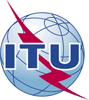 الاتحـاد الدولـي للاتصـالاتمكتب تقييس الاتصالات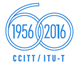 جنيف، 19 أغسطس 2016المرجع:TSB Collective letter 9/12إلى:-	 إدارات الدول الأعضاء في الات‍حاد؛-	أعضاء قطاع تقييس الاتصالات في الات‍حاد؛-	ال‍منتسبين إلى ل‍جنة الدراسات 12 لقطاع تقييس الاتصالات؛-	الهيئات الأكادي‍مية ال‍منضمة إلى الاتحادإلى:-	 إدارات الدول الأعضاء في الات‍حاد؛-	أعضاء قطاع تقييس الاتصالات في الات‍حاد؛-	ال‍منتسبين إلى ل‍جنة الدراسات 12 لقطاع تقييس الاتصالات؛-	الهيئات الأكادي‍مية ال‍منضمة إلى الاتحادالهاتف:+41 22 730 6828إلى:-	 إدارات الدول الأعضاء في الات‍حاد؛-	أعضاء قطاع تقييس الاتصالات في الات‍حاد؛-	ال‍منتسبين إلى ل‍جنة الدراسات 12 لقطاع تقييس الاتصالات؛-	الهيئات الأكادي‍مية ال‍منضمة إلى الاتحادالفاكس:+41 22 730 5853إلى:-	 إدارات الدول الأعضاء في الات‍حاد؛-	أعضاء قطاع تقييس الاتصالات في الات‍حاد؛-	ال‍منتسبين إلى ل‍جنة الدراسات 12 لقطاع تقييس الاتصالات؛-	الهيئات الأكادي‍مية ال‍منضمة إلى الاتحادالبريد الإلكتروني:tsbsg12@itu.intإلى:-	 إدارات الدول الأعضاء في الات‍حاد؛-	أعضاء قطاع تقييس الاتصالات في الات‍حاد؛-	ال‍منتسبين إلى ل‍جنة الدراسات 12 لقطاع تقييس الاتصالات؛-	الهيئات الأكادي‍مية ال‍منضمة إلى الاتحادالموضوع:اجتماع كل من فرقتي العمل 2/12 و3/12، ميونيخ، ألمانيا، 20 أكتوبر 2016اجتماع كل من فرقتي العمل 2/12 و3/12، ميونيخ، ألمانيا، 20 أكتوبر 2016شهران20 أغسطس 2016-	تقدي‍م ال‍مساه‍مات ال‍مطلوب ترج‍متهاشهر20 سبتمبر 2016-	التسجيل ال‍مسبق12 يوماً تقوي‍مياً7 أكتوبر 2016-	ال‍موعد النهائي لتقديم ال‍مساه‍مات